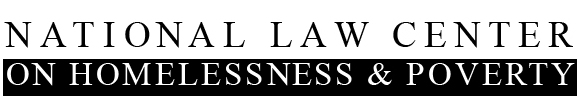 For more information, contact Eric Tars, Senior Attorney, etars@nlchp.org, +1-202-464-0034.Issue SummaryThis report outlines the violations of the human rights of persons experiencing homelessness—essentially the most extreme form of poverty—in the United States of America. The more than 3.5 million people who experience homelessness in the United States annually face violations to the full range of their civil, political, economic, social, and cultural rights, but especially the rights to housing and freedom from non-discrimination and cruel, inhuman, and degrading treatment. Despite severe lack of adequate housing or even emergency shelter, people experiencing homelessness frequently face criminal charges for undertaking basic, life-sustaining behaviors such as sleeping, resting, attempting to shelter themselves, or asking for donations; moreover “sweeps” of homeless encampments frequently result in the seizure and destruction of homeless persons’ property. Because homelessness falls disproportionately on communities of color, LGBTQ individuals (particularly youth), persons with disabilities, and women and families fleeing domestic violence, these violations frequently intersect with other forms of discrimination, and result in further marginalization of these homeless individuals. Persons experiencing homelessness also experience unique human rights violations before, during, and after natural disasters. We call on the Special Rapporteur on Extreme Poverty and Human Rights to condemn the systemic neglect of the housing and other needs of America’s poorest citizens and to call for immediate steps implement the right to housing and to take additional steps to end the criminalization of homelessness.Lack of Adequate, Affordable Housing Causes HomelessnessIn 2017, the United States continued to face a crisis of homelessness, brought on by a severe shortage of affordable housing. The Department of Housing & Urban Development’s budget for affordable housing has been cut by 56% since 1978, leading to the situation today where only 1 in 4 households that are income eligible for federal housing assistance actually receive it. This gap was never made up for at the state or local level, and the failure to either adequately raise minimum wages and social security benefits, publicly fund affordable housing, or create proper incentives for private development of affordable housing means the  number  of  cost-burdened households (paying more than 30 percent of income for housing) was 38.9 million in 2015, and the number with severe burdens (more than 50 percent of  income for housing) was 11.1 million in 2015, an increase of more than 2 million since before the recession in 2007.  A renter earning the federal minimum wage of $7.25 per hour would need to work 90 hours per week to afford a one-bedroom apartment,  and the national average monthly rent for of a one-bedroom apartment is more than the entire monthly benefit of an individual relying on Supplemental Security Income (SSI). The number of people who have lost their homes and are living doubled up with family or friends due to economic necessity stood at 7 million people in 2014, 52% higher than before the recession in 2007.  More than 1.3 million school children were homeless during the 2015-2016 school year— almost double since the beginning of the economic crisis in 2007. The U.S. also fails to guarantee the legal security of tenure for many renters. In a few cities and states, landlords are limited to evictions for “just cause” (nonpayment of rent or other breach of the lease), but in many, renters can be evicted for no cause whatsoever. Rental properties constitute 20% of all foreclosures, and of families facing eviction due to foreclosure, approximately 40% are renters. The landmark federal Protecting Tenants at Foreclosure Act (PTFA), provided some crucial protections for renters in foreclosure until 2014, but the law expired, and bills to make it permanent have yet to pass. Even where legal protections exist, 90% of foreclosure and eviction defendants are unrepresented, while landlords and mortgage holders are represented 90% of the time.  Lack of access to counsel leads to insecure tenure and wrongful foreclosures and evictions for many low-income homeowners and tenants in the U.S., which in turn can lead to homelessness, increased health concerns, job loss, loss of child custody, encounters with the criminal justice system, and destabilized educational opportunities for children.President Trump’s budget proposes a further 13% cut to HUD’s budget with no clear plan for how the government will otherwise ensure America’s poorest renters will have access to affordable, adequate housing, and completely eliminating the Legal Services Corporation which provides legal services to poor Americans in eviction and other matters.Homelessness has a Disparate, Intersectional Effect on Vulnerable Racial, Gender, and Disabled PopulationsAfrican-Americans make up an estimated 45% of the homeless population despite only being 12% of the national population. LGBTQ youth are 40% of the homeless youth population (only 7% of general youth), and persons with disabilities are 40% of those who are homeless (16% of general population). Each of these populations frequently face multiple forms of discrimination by public and private actors; once on the street and forced to live their lives in public, this marginalization and discrimination becomes amplified, particularly in connection with discrimination by law enforcement (see Criminalization, infra, Sec. IV). Most recently, the U.S. hosted an official mission visit from the U.N. Working Group on People of African Descent which critiqued ongoing racial segregation and racial disparities in housing and homelessness and made recommendations to reform police conduct and uphold the right to adequate housing.Criminalization of homelessnessMany communities have responded to the growth of homelessness not with more housing, but by increasing enforcement of laws criminalizing homelessness. A November 2016 Law Center report, Housing Not Handcuffs, surveyed 187 cities across the country and documented a 69% increase in city-wide bans on camping, 52% increase in city-wide bans on sitting or lying down, and a 143% increase in bans on sleeping in vehicles over the past ten years. These policies are tremendously expensive for communities, but result in further entrenching homelessness because the time and cost of interacting with the criminal justice system set people further back from having the resources to escape homelessness, and criminal records make it even harder for people experiencing homelessness to find jobs or housing.The federal government has taken some positive steps to combat criminalization of homelessness in recent years, including:Since 2015, the U.S. Department of Housing and Urban Development (HUD) has awarded points on its funding application for communities that explain “how they are reducing criminalization of homelessness,” and providing new guidance on specific suggested strategies.In August 2015, the U.S. Department of Justice (DOJ) filed a brief in Bell v. Boise, supporting the argument that criminally punishing homeless persons for their lack of housing where no alternative housing exists violates the Eighth Amendment protection against cruel and unusual punishment, a position since adopted by several other courts.  Federal courts have similarly followed the 7th Circuit precedent in Norton v. Springfield, by ruling that anti-panhandling ordinances violate the First Amendment protection of freedom of speech.   Numerous U.N. Special Rapporteurs (including the previous Rapporteur on Extreme Poverty and Human Rights), treaty bodies, and the Human Rights Council have denounced the criminalization  of homelessness as cruel, inhuman and degrading treatment in violation of the United States’ treaty obligations. In 2015, the U.S. supported a recommendation from the Human Rights Council’s second Universal Periodic Review to “Amend laws that criminalize homelessness and which are not in conformity with international human rights instruments,” and the United States Interagency Council on Homelessness cautioned in its 2012 report that “criminalization measures may also violate international human rights law, specifically the Convention Against Torture and the International Covenant on Civil and Political Rights.” Despite these steps, criminalization continues to increase at the local level, which is particularly harmful, as every dollar spent on a law enforcement approach to homelessness is one less dollar available for constructive approaches that would ensure the right to housing and other human rights. Indeed, recent reports show taking a “Housing First” approach actually saves communities significantly over continued criminalization and neglect.Sweeps of Homeless EncampmentsBecause the numbers of homeless persons far exceed the numbers of shelter beds in most communities, homeless encampments can be found in every state in the country, and appear to be on the rise. Some communities have begun to address encampments constructively, through outreach and ensuring every person has an adequate, appropriate place to go. Many more, however, view the encampments as nuisances to be simply swept out of existence, forcibly evicting their residents, resulting in “the often arbitrary seizure and frequent destruction of homeless people’s personal property” The loss of medicine, shelter, and clothing can have profound ramifications for a homeless individual’s health. More than 100 encampments were been evicted between 2008 and 2012, and more continue to be evicted every day. These evictions occur year round, regardless of weather, often destroying the only shelter homeless people have from freezing cold or scorching heat. In January 2016, for example, the Charleston, WV mayor evicted a long-term encampment in 11 degree Fahrenheit (-11 degrees Celsius) weather, with no warning and no plan for where to house the residents.Natural Disasters have Disparate Effects on Homeless PersonsHomeless persons experience discrimination, stigmatization, and segregation before, during, and after natural disasters. Before Disasters: Many communities do not incorporate those who have experienced homelessness into their disaster planning efforts, resulting in ad hoc, discriminatory, and potentially dangerous approaches in the lead up to natural disasters. Reports from Miami, Gainesville, and other Florida communities detail homeless persons being subject to the Florida Baker Act, which allows for involuntary commitment of individuals with mental health problems, in the lead up to Hurricane Irma. If adequate planning were in place to ensure the safety of homeless individuals and their property, it would not be necessary to take such extreme measures.During Disasters: Ironically, while some who do not seek shelter are forced into it against their will, some homeless persons who do seek shelter are faced with barriers and discrimination. In 2017, Polk County (FL) Sheriff Grady Judd forced shelter-seekers to provide ID and undergo criminal background checks before accessing shelter. People experiencing homelessness may not have ready access to an ID, or may have been subject to criminalization for simply trying to survive on the streets, and therefore have unpaid fines or fees that result in bench warrants. Other communities, such as Daytona Beach and Volusia County, reportedly denied homeless residents access to public emergency shelters and sent them to segregated facilities. Volusia County reportedly put homeless persons in an un-air-conditioned livestock building at the fairgrounds with scant food, while regularly housed residents were in air-conditioned schools and municipal buildings and stated they “feasted.” Other reports indicate homeless persons were segregated within facilities, forced to wear yellow bracelets, and other shelter residents were told to stay away as they were “bad” and “dirty.” New Smyrna Beach’s City Manager reportedly insulted homeless persons at the door and refused them access. Human beings need shelter from natural disasters—this is not the time to be threatening someone with jail or discriminating against them as they seek refugeAfter Disasters: Reports from Houston in 2017 indicate homeless persons are being kicked out of emergency shelters before housed residents, even though they similarly lost all they had and have nowhere to go back to. Those who are attempting to apply for FEMA housing resources are apparently being de-prioritized or denied access. Homeless persons going back to the streets face criminalization for simply trying to shelter themselves, as Houston recently passed a law criminalizing camping in public spaces, despite the overwhelming lack of shelter, only made worse by the storm. Even where homeless persons are being given housing assistance, landlords frequently discriminate against them, based on their homeless status, the fact they are paying with a voucher, the minor criminal records homeless persons frequently generate while trying to survive on the streets, or on the eviction history (including evictions from uninhabitable apartments post-disaster) they developed before falling into homelessness. Families with children displaced by disasters need to be able to get their children back to stable school environments, but federal dollars to help provide transportation back to their school of origin are already inadequate to meet the needs of pre-existing homeless families, let alone a huge newly homeless population after the storm. Suggested Questions for the Rapporteur to Ask Federal, State, and Local GovernmentAs the Rapporteur conducts his review, we respectfully suggest the following questions and concerns be raised during the meetings with federal, state, and local government officials: Will the government recognize housing as a human right, and what steps will it take to implement it?What more will the federal government do to end criminalization by local governments and stop the forced eviction of homeless encampments without alternatives? What will state and local governments do to ensure their resources are dedicated to constructive solutions to homelessness rather than criminalization?How will government at all levels affirmatively address the disparate racial, gender, and disability impacts of the lack of adequate, affordable housing and homelessness?How will government at all levels address the needs of, and prevent discrimination against, homeless persons before, during, and after natural disasters?We suggest the Rapporteur request visits to Houston, TX, Los Angeles and/or Sacramento, CA, and Philadelphia, PA as potential sites to witness worst case housing needs, criminalization of homelessness, impacts of a natural disaster, and some positive practices.Suggested Conclusions and RecommendationsThe Rapporteur notes with concern:The dire lack of affordable housing in the United States;The lack of legal protections for renters, leading to unfair evictions;The routine and disproportionate criminalization of homeless persons for performing essential human functions and behaviors they have no choice but to perform in public due to lack of available housing or shelter space, violating the right to freedom from cruel, inhuman, and degrading treatment among other rights;The routine eviction of homeless encampments, often under threat of arrest, without the provision of adequate alternatives for their residents, often destroying homeless persons’ belongings and putting them in physical danger;The disparate effects of all of the above felt by racial, gender, and disabled minorities, requiring special measures to remediate.The discrimination faced by homeless persons before, during, and after natural disasters.Congress and the Administration must take affirmative steps to improve Americans’ enjoyment of their fundamental right to affordable, safe, appropriate housing, through a combination of new construction of subsidized units, universal vouchers, funding the National Housing Trust Fund at a minimum of $1 billion per year, and increasing the minimum wage and Supplemental Security Income benefits, so that all working and disabled people can afford adequate housing as well as meet other basic needs while paying no more than 30 percent of their income for housing.Congress, state, and local governments should pass protections for renters including just-cause eviction laws and the Permanently Protecting Tenants at Foreclosure Act, including a private right of action, and vest authority in the Consumer Protection Financial Bureau to regulate and enforce compliance. Congress, state, and local governments should ensure a right to counsel in all cases involving the potential loss of housing or inadequate housing conditions, and significantly expand funding for legal aid services to facilitate the implementation of this right.HUD, DOJ and other agencies should take concrete steps to stop local criminalization efforts by providing further incentives for decriminalization and aggressively pursuing enforcement action against communities that engage in criminalization. States should enact Homeless Bills of Rights to prevent localities from punishing life sustaining behavior. Local governments should stop enforcing laws that criminalize homelessness in the absence of shelter or housing, and provide adequate notice and adequate alternative housing before evicting homeless persons living in encampments. Congress must enact legislation To help prevent discrimination against persons experiencing homelessness before, during, and after natural disasters, including:Ensuring that individuals experiencing homelessness prior to the disaster have access to the same immediate and long-term disaster relief assistance as those who were housed prior to the disaster.Providing sufficient housing recovery funds and cost-effective measures to ensure that all households, including homeowners, renters, and those who were experiencing homelessness before the disaster, receive the affordable housing assistance they need for as long as they need it.Fully funding social services, transportation, and education to address the full scope of needs for displaced individuals and individuals experiencing homelessness, including resources to help homeless students attend school;Barring any community that accepts federal disaster relief and recovery funds from passing or enforcing laws which criminalize people experiencing homelessness for self-sheltering or conducting other life-sustaining behaviors in public places when there are inadequate alternatives; andBarring all landlords who receive disaster recovery assistance from discriminating against displaced individuals based on housing status, relevant eviction or criminal history, and source of income-including rental housing assistance;Requiring states to demonstrate to HUD that they are adequately addressing the needs of homeowners, renters, and people experiencing homelessness with their CDBG allocation and other resources as a condition for receiving funds.